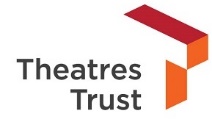 Equal Opportunities Monitoring FormTheatres Trust is an equal opportunities employer. Our equal opportunities policy aims to ensure that no job applicant or employee receives less favourable treatment on the grounds of any protected characteristic. Selection criteria and procedures will be kept under review to ensure that individuals are selected, promoted and treated on the basis of their relevant merits and abilities. All employees will be given equal opportunities and, where appropriate, special training to progress within the organisation. Theatres Trust uses this information for monitoring purposes only and any information provided does not form part of a job application, and is not linked to individual personnel records. All data is separated and anonymised.We would be grateful if you would fill in and return this form to assist us in our statutory reporting duties; there is no obligation to make any disclosure.Position applied for:  
Gender
Male     		
Female   	
Non Binary   	
Prefer not to say 	
What is your current age?
16 – 19	
20 – 29	
30 – 39	
40 – 49	
50 – 59	
60 – 64	
64 +	
Sexual OrientationBisexual	
Gay Man	
Gay Woman / Lesbian	
Heterosexual / Straight	
Prefer not to say	Ethnic Origin
The following descriptions are based on those recommended by the Commission for Racial Equality. Please choose the words that best suit you to describe your ethnic background?White
English / Welsh / Scottish / Northern Irish / British	
Irish	
Gypsy or Irish Traveller	
Any other White background	
Black / African / Caribbean / Black British
African	
Caribbean	
Any other Black / African / Caribbean background	
Mixed / Multiple ethnic groups
White and Black Caribbean	
White and Black African	
White and Asian	
Any other Mixed / Multiple ethnic background	
Asian / Asian British
Indian	
Pakistani	
Bangladeshi	
Chinese	
Any other Asian background	

Other ethnic group
Arab		
Any other ethnic group	Disability
The Disability Discrimination Act define disability as a physical or mental impairment which has a substantial and long term adverse effect on a persona ability to carry out normal day to day activitiesDo you regard yourself in any way disabled?Yes 	
No 	
Prefer not to say	Where did you hear about the post?______________________________